Домашнее задание  по предмету «Цветоведение»2 класс ДПОПТема урока: «Изучение техник. Техника «отдельного мазка»»1.Работа в цвете, на тоновые оттенки.Пример: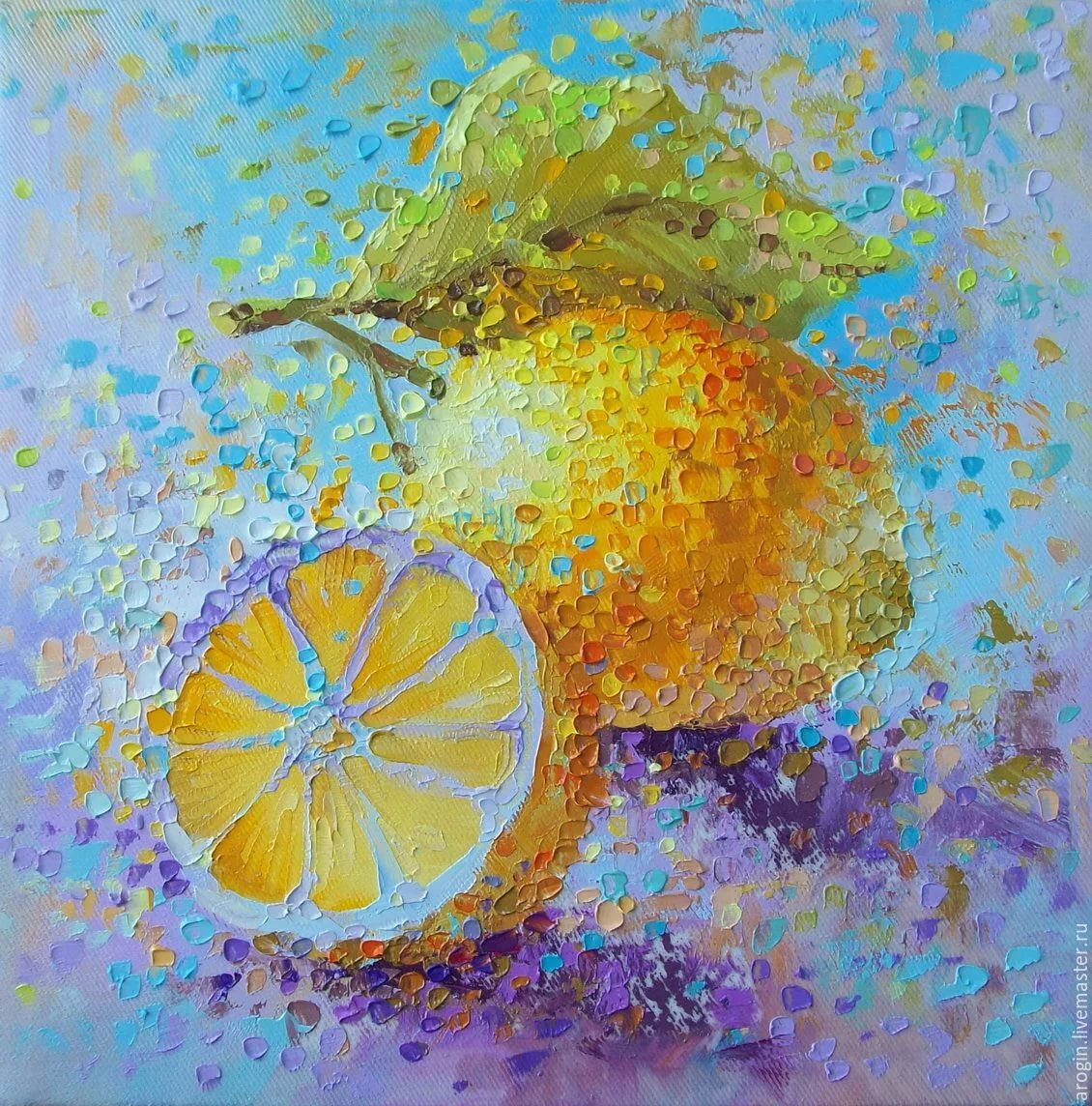 